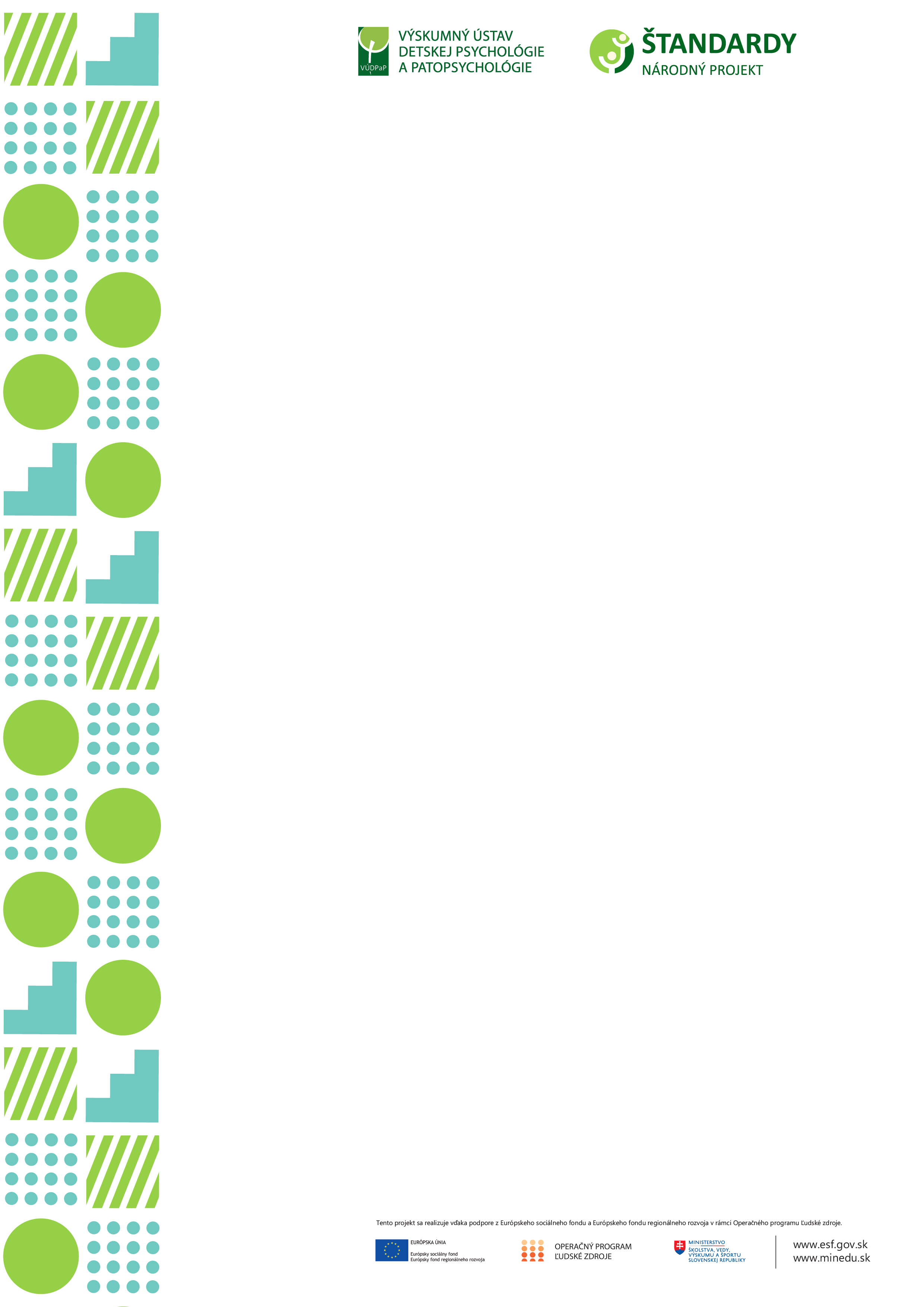 Príloha č. 3 – Samohodnotiaca správa/formulárSamohodnotiaca správaVÝKONY ODBORNÝCH ČINNOSTÍLogo a názov zariadenia:OBSAHI. IDENTIFIKAČNÉ  ÚDAJE (viď. „Sprievodca samohodnotením“)Názov zariadenia:							Adresa zariadenia:Web adresa zariadenia:						Riaditeľ/ka zariadenia:						E-mail zariadenia:Telefónny kontakt:							Identifikačné číslo:Dátum:							II. PRÍPRAVNÁ ČASŤ (viď. „Sprievodca samohodnotením“)Stručne popíšte, ako vyzerala, prebiehala príprava na samohodnotenie.Personálne zabezpečenieInterné zdroje samohodnotenia – vypíšte všetkých aktérov (a ich pozíciu) zapojených do samohodnotenia.Externé zdroje samohodnotenia – vypíšte všetkých aktérov  (a ich pozíciu) zapojených do samohodnotenia, s ktorými ste úzko spolupracovali, poskytovali odbornú a metodickú podporu.Časové ohraničenieVložte (vpíšte) vytvorený harmonogram, časový plán celého samohodnotiaceho procesu.Zdroje samohodnotenia:Uveďte všetky podklady a zdroje, ktoré ste mali k dispozícii pri samohodnotení.Uveďte všetky organizácie, s ktorými spolupracujte alebo im poskytujete odbornú činnosť.Aké odborné činnosti zabezpečujete v koordinácii s inými organizáciami, zariadeniami, školami?III. REALIZAČNÁ ČASŤ  (viď. „Sprievodca samohodnotením“)V realizačnej  časti budete potrebovať:Vyplniť Prílohu č. 1 alebo Prílohu č. 2 (napĺňanie štandardov prostredníctvom indikátorov), ktorú následne vyhodnotíte priamo v záznamovom hárku. Záverečné zistenia zapíšete do tejto správy, IV. Vyhodnocovacia časť, písmenko a)Mieru naplnenia indikátorov, prečo a z akých dôvodov sa vám nedá realizovať naplnenie indikátorov popíšte priamo pri hodnotení v záznamovom hárku (Príloha č. 1 alebo Príloha č. 2). Najväčšie, prípadne najčastejšie a opakujúce sa prekážky zhrňte a stručne spíšte do tejto správy, IV. Vyhodnocovacia časť, písmenko b)Doplňujúce otázky:Ako boli do prípravy samohodnotenia zaangažovaní interní aktéri, ktorých sa tento proces bezprostredne dotýka? (rozhovory, pracovné stretnutia, konzultácie, dotazníky,...)Ako boli do prípravy samohodnotenia zaangažovaní externí aktéri, ktorých sa tento proces dotýka?Akým spôsobom ste informovali o priebehu samohodnotenia všetky zainteresované strany ?Aká bola kvalita spracovania dokumentov, ktoré sa požadujú v súvislosti s niektorým konkrétnym výkonovým štandardom?Popíšte úroveň spracovania týchto dokumentov.Do akej miery boli všetky zainteresované strany informované o schválení interných dokumentov potrebných k napĺňaniu štandardov odborných činností?Akým spôsobom ste informovali všetky zainteresované strany o schválení interných dokumentov potrebných k napĺňaniu štandardov?Akým spôsobom bola pre všetkých zainteresovaných zabezpečená dostupnosť k daným dokumentom?Bola táto dostupnosť umožnená kedykoľvek, kedy do nich chceli alebo potrebovali nahliadnuť?Akým spôsobom ste nastavili pravidlá a podmienky aktualizácie dokumentov súvisiacich so samohodnotením? Ako ste o týchto pravidlách informovali zainteresovaných účastníkov ?  IV. VYHODNOCOVACIA ČASŤ (viď. „Sprievodca samohodnotením“)Celkové posúdenie úrovne kvality poskytovaných služieb:Na základe vyplnenia Prílohy č.1 – Hodnotiace indikátory/záznamový hárok budete vedieť zistiť celkové posúdenie úrovne kvality poskytovaných služieb na základe miery naplnených indikátorov jednotlivých výkonových štandardov so splnenými dôkazmi, splnenými bez dôkazu a aktuálne nesplnenými. Tieto zistenia zapíšte do nasledujúcej tabuľky:S akými prekážkami ste sa stretli pri napĺňaní indikátorov:Stručne zhrňte najväčšie prekážky, bariéry a dôvody, ktoré vám bránia napĺňať indikátory a tak implementovať štandardy. Napíšte názov štandardu, indikátora a dôvod pre nemožnosť realizácie.Popíšte, aké konkrétne prínosy vám samohodnotenie prinieslo:V. Ďalšie kroky – priestor na rast (viď. „Sprievodca samohodnotením“)a)  Návrhy na zlepšenie zisteného stavu.	  Napíšte, aké zmeny plánujete zaviesť pre dosiahnutie vyššej kvality služieb.b)  Čo by Vám pomohlo k naplneniu indikátorov výkonových štandardov: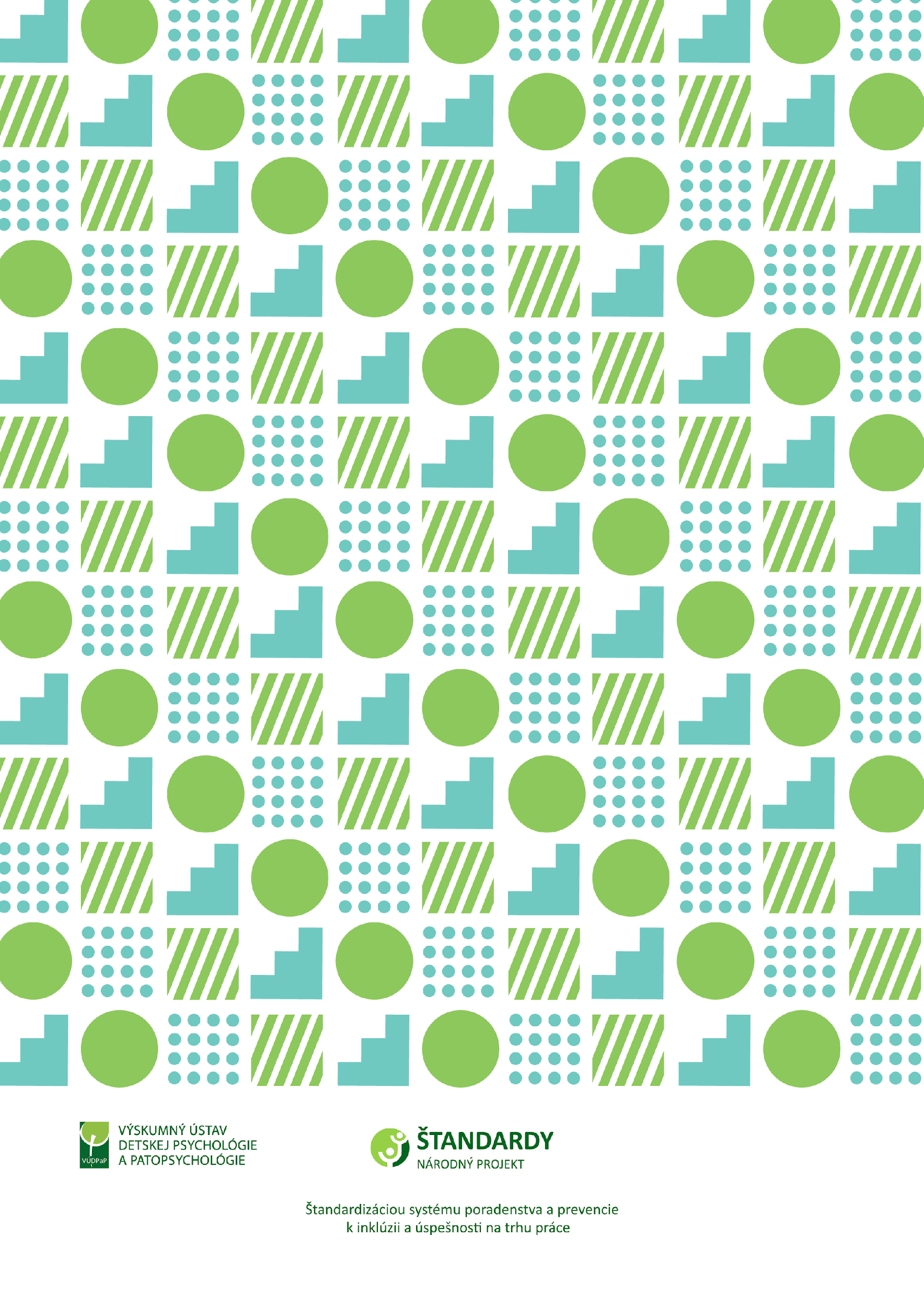 Výkon odborných činností - výkonové štandardySplnenés dôkazomSplnenébez dôkazuAktuálne nesplnenéVýkony odborných činností v zariadeniach poradenstva a prevencieVýkony vybraných odborno-metodických činnostíVýkony odborných činností OZ a školského špeciálneho pedagóga v rámci ŠPTVýkony odborných činností poskytovaných v ŠVZ SÚHRN za všetky vyplnené indikátory k výkonovým štandardomNávrhy realizované do 6  mesiacov:Návrhy realizované do 12 mesiacov:Návrhy realizované do 24 mesiacov: